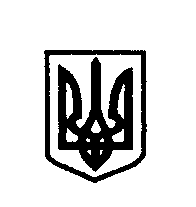 УКРАЇНА                             поляницька  сільська раданАДВІРНЯНСЬКОГО РАЙОНУ  івано-франківської області VІІІ- демократичне скликанняП’ЯТА СЕСІЯ                                                        РІШЕННЯ                                                         від 23.03.2021 р.                       с.Поляниця                                  № 104-5-2021 Про затвердження Положення про преміювання, надання матеріальної допомоги  та  встановлення надбавки до посадового окладу працівникам відділу освіти, культури, молоді та спорту Поляницької сільської радиВідповідно до Закону України «Про місцеве самоврядування в Україні», Кодексу законів про працю України, Закону України «Про службу в органах місцевого самоврядування», Закону України «Про оплату праці», постанови Кабінету Міністрів України від 09.03.2006 р. № 268 «Про упорядкування структури та умов оплати праці працівників апарату органів виконавчої влади, органів прокуратури, судів та інших органів» (зі змінами та доповненнями), постановою Кабінету Міністрів України від 30.08.2002 № 1298 “Про оплату праці працівників на основі Єдиної тарифної сітки розрядів і коефіцієнтів з оплати праці працівників установ, закладів та організацій окремих галузей бюджетної сфери” (зі змінами та доповненнями) Поляницька сільська радаВИРІШИЛА:1. Затвердити Положення про преміювання, надання матеріальної допомоги  та встановлення надбавки до посадового окладу працівникам відділу освіти, культури, молоді та спорту Поляницької сільської ради (додаток).2. Контроль за виконанням даного рішення покласти на постійну комісію з питань бюджету, фінансів, інвестиційної та освітньої діяльності (Поляк О.М.).Сільський голова                                                                        Микола Поляк